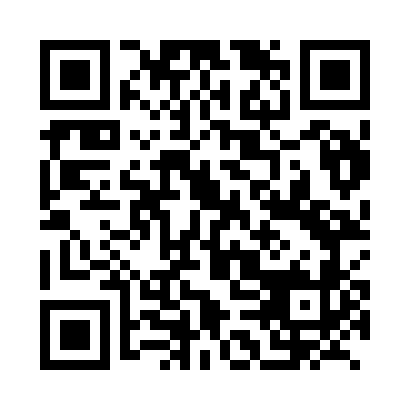 Prayer times for Gimje, South KoreaWed 1 May 2024 - Fri 31 May 2024High Latitude Method: NonePrayer Calculation Method: Muslim World LeagueAsar Calculation Method: ShafiPrayer times provided by https://www.salahtimes.comDateDayFajrSunriseDhuhrAsrMaghribIsha1Wed4:055:4012:304:157:198:492Thu4:045:3912:304:157:208:503Fri4:025:3812:294:157:218:514Sat4:015:3712:294:157:228:525Sun4:005:3612:294:157:238:536Mon3:585:3512:294:157:248:557Tue3:575:3412:294:157:248:568Wed3:565:3312:294:167:258:579Thu3:545:3212:294:167:268:5810Fri3:535:3112:294:167:278:5911Sat3:525:3112:294:167:289:0012Sun3:505:3012:294:167:299:0213Mon3:495:2912:294:167:299:0314Tue3:485:2812:294:167:309:0415Wed3:475:2712:294:177:319:0516Thu3:465:2612:294:177:329:0617Fri3:455:2612:294:177:339:0718Sat3:435:2512:294:177:339:0819Sun3:425:2412:294:177:349:1020Mon3:415:2412:294:177:359:1121Tue3:405:2312:294:177:369:1222Wed3:395:2212:294:187:369:1323Thu3:385:2212:294:187:379:1424Fri3:385:2112:294:187:389:1525Sat3:375:2112:304:187:399:1626Sun3:365:2012:304:187:399:1727Mon3:355:2012:304:187:409:1828Tue3:345:1912:304:197:419:1929Wed3:345:1912:304:197:419:2030Thu3:335:1812:304:197:429:2131Fri3:325:1812:304:197:439:22